Monday 01.06.2020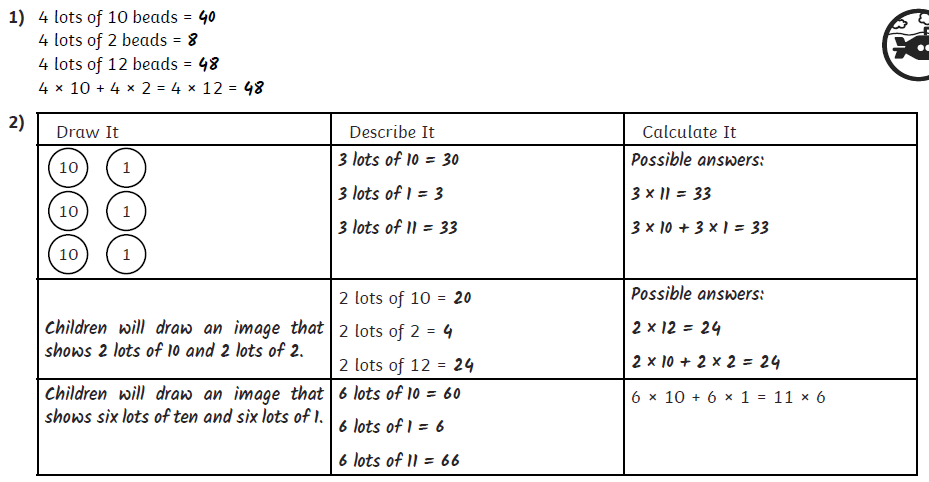 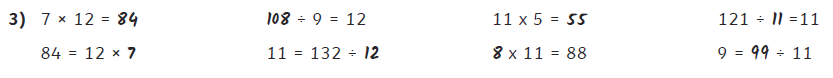 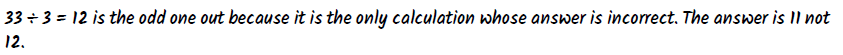 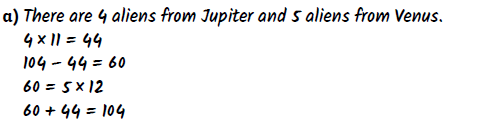 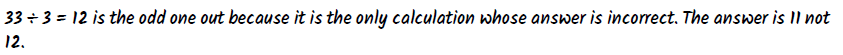 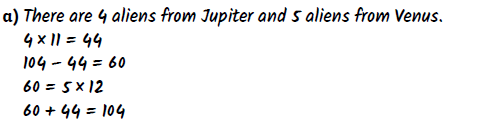 